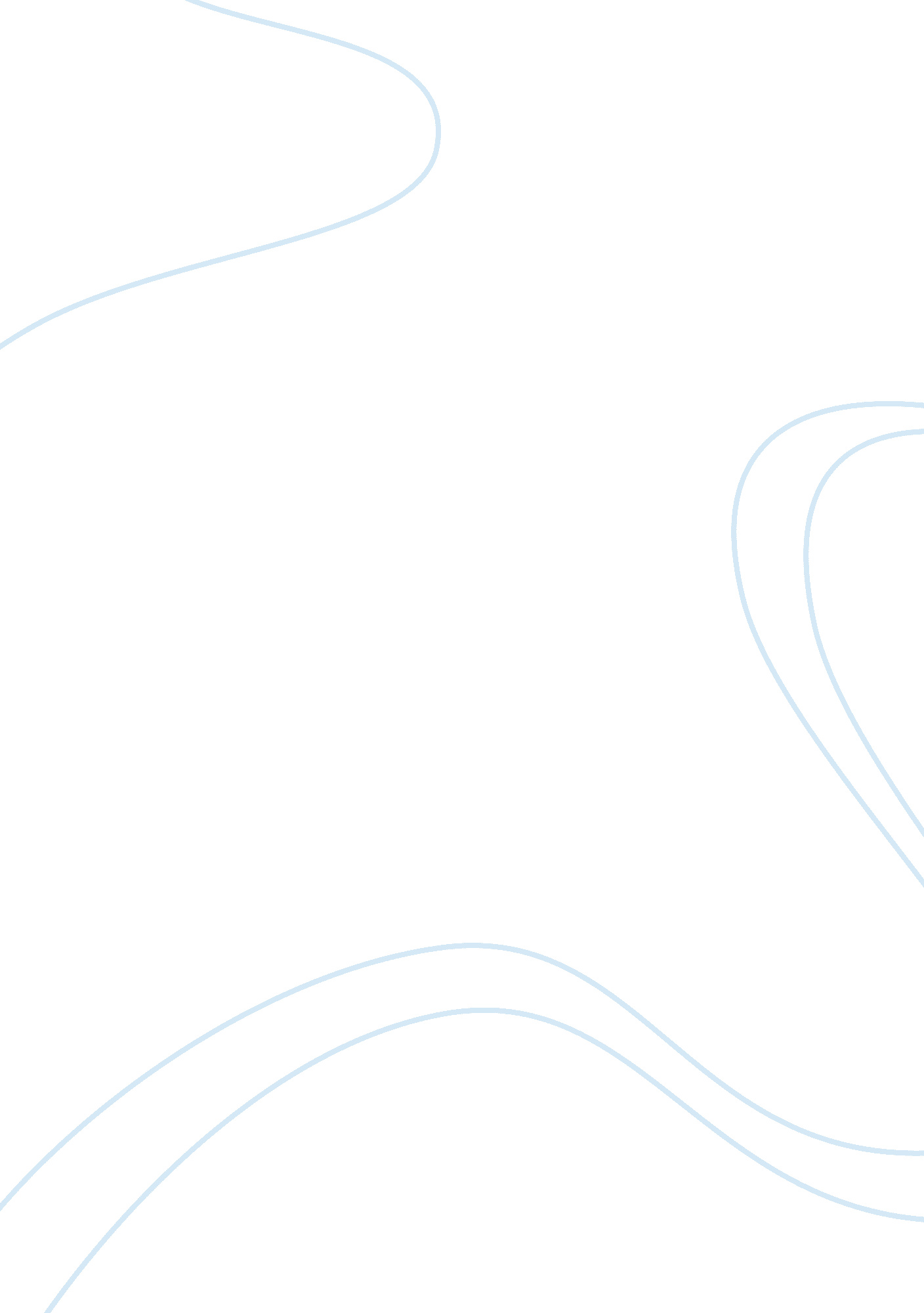 The doctrines of application of redemption theology religion essay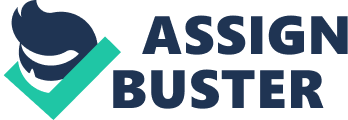 Contents A sum-up of the pupil ‘ s ain views/position ( 1-2 pages ) The philosophy of effectual naming falls under the philosophy of the application of salvation in Grudem ‘ s book “ Systematic Theology: An Introduction to Biblical Doctrine ” , which besides includes the treatment of God ‘ s grace, God ‘ s election, Conversion and other related subjects. The treatment of effectual naming references at the same time with the instruction of the Gospel call because the Gospel call prepares the land for effectual naming. God ‘ s naming can non be effectual to humankind without the communicating Gospel to him. In a treatment is the elucidation of the importance of the Gospel call in every bit far as effectual naming is concerned. It will besides assist us to understand the importance of a serious accent and the verve of supplication in evangelism plans. A description of basic significances of effectual naming and the Gospel call will be given which will help us appreciate the restriction of the Gospel call and the extent to which effectual naming impacts in peoples ‘ lives every bit good as their duty in showing their response to God ‘ s naming. There is an analysis of other writers ‘ positions sing the philosophy of the Gospel call and effectual naming in add-on to Grudem ‘ s positions. Summary of Grudem ‘ s positions Grudem ( 2000 ) defined an effectual naming as an invitation that God extends to humankind, which is able to carry through its intent of conveying redemption to humankind through the sermon of curates of the Gospel while the Gospel call is the sermon of the Gospel done by human existences. He farther clarified the differences between the Gospel call and an effectual naming that the latter is God ‘ s invitation, which has power to convey consequences while the former is the mere Gospel call done by world in the announcement of the Gospel. He emphasized that people can defy the Gospel call but an effectual naming ever brings fruitful consequences ( p. 692-694 ) . God ‘ s design of Effective naming is to ensue from a general naming, which is the sermon, or witnessing of Jesus Christ ‘ s birth, life, decease, Resurrection and Ascension every bit good as continual ministry in people ‘ s lives. Therefore, by design at that place can non be an effectual naming without a general naming expressed foremost. For people to react to the effectual naming they must hear the Gospel call foremost every bit indicated in Romans 10: 14 ( Grudem, p. 693-694 ) . Grudem ( 2000 ) added that an effectual naming accomplishes its intent in a bosom that is ready and willing to react to the Gospel in penitence and religion for a transformed life. The individual offered God ‘ s invitation must voluntarily react in entire entry to God through religion in Jesus Christ. Therefore, the Holy Spirit works in world both to will and to move ( p. 693 ) . Bible competently describes the power of the Holy Spirit in world through the spreading of the Gospel in Acts2: 37 “ When the people heard this, they were cut to the bosom and said to Peter and the other apostles, “ Brothers, what shall we make? ” ( The Holy Bible Acts 2: 37, NIV ) . Grudem ( 2000 ) besides argued that supplication is, in this manner, of great significance when puting out for evangelistic missions. Failure to see supplication of import for evangelism plans may ensue in uneffective consequences. Jesus Christ said, “ No-one can to me unless the Father who sent me draws him, and I will raise him up at the last twenty-four hours. ” The Holy Bible, John 6: 44. NIV ( p. 693 ) . The Gospel call is hence necessary in settling evidences for the effectual naming. The centre of the Gospel call should be on the instruction of Jesus Christ. It should include the iniquitous province of world and his hopelessness. Humankind is destined for ageless judgement because of his iniquitous status and yet while world is in that province Christ made expiation for the wickednesss of world. Humankind is hence, to react to this Gospel by believing in Jesus Christ that he is the lone Savior ( Grudem, p. 694 ) . Those who respond to the gospel message in penitence and inquiring for a alteration of bosom in religion after recognizing that they are evildoers and everlastingly condemned are the receivers of an effectual naming. God promises such people forgiveness of their wickednesss and ageless redemption. There is therefore manifestation of the fruits of a transformed life in Christ Jesus. The Gospel call is hence paramount to our redemption because God designed it to be a agency to acquiring us in the procedure of reacting to his effectual naming ( Grudem, p. 695-696 ) . An overview of the taking and alternate views/positions ( 1-2 pages ) Erickson ( 1987 ) argued that due to the iniquitous status of world, adult male is incapable of believing in God unless God intervenes. He termed this intercession of God, effective naming or particular naming, while the general naming is the term he used to mention to an invitation offered to all people ( p. 930 ) . Effective naming harmonizing to Erickson ( 1987 ) refers to the particular activity of God in the bosom of those he predestined to oblige them to give to the Gospel call. Effective naming plants otherwise in people. For case, the circumstance of Zacchaeus ‘ response to God ‘ s naming was different from that of Paul ‘ s brush with God. Effective naming offered to merely God ‘ s elite leads the individual to a willing free response. ( p. 932 ) . There are nevertheless, statements as to which is anterior between transition and effectual naming. The two chief positions are the Calvinism positions and Arminianism positions. Arminians argues that what is anterior is transition because it is a demand for new birth. It means that a individual has to atone and believe first and God brings redemption and transmutation to them. While the Genevans believe that since world is a evildoer he is unable to give to God on his ain. Man can non believe and atone on his ain capablenesss. He needs God. nevertheless, the writer contends that all these go on at the same time and although Bible seem to back up the positions of the Arminians but he favors the position of the Genevans because for a iniquitous adult male to believe he requires God ‘ s working in that adult male ‘ s bosom, which is effectual naming ( 932-934 ) . Conner ( 1937 ) besides argued that world have no capableness to defy wickedness and bend to God without God motivating in his bosom. God the Holy Spirit works in adult male ‘ s bosom after hearing the Gospel, which consequences in adult male reacting to God ‘ s call for penitence and conversation. With God driving work forces to react to the Gospel, work forces can non give to the Gospel call. Therefore, among the people who hear the Gospel call, God uses it to convict in bosom those he purposed that the Gospel must work efficaciously and convey fruitful consequences ( p. 156-157 ) . Berkhof ( 2002 ) contended that naming is the work of God perceived in two parts. The first portion, he calls external naming which is the sort of naming offered to everyone who hears the Gospel. The 2nd portion is internal naming offered in the life of the elite upon hearing the Gospel. It is that effectual work of the Holy Spirit in an person ‘ s life ensuing in true penitence for redemption ( p. 230-231 ) . External naming includes sermon of the Gospel and a call to have Jesus as a personal Savior through religion every bit good as the promise of God that he forgives wickedness and grants redemption. The feature of an External naming is the nature of its catholicity, which means that it is limitless to age, position or nationality. Besides, it is a echt call by its nature that all may believe. It is hence indispensable because God appointed it as a agency to show his effective naming ( Berkhof, p. 233-234 ) . The feature of an internal naming is the operation of the Holy Spirit. Berkhof ( 2002 ) argued that internal naming is powerful and gracious therefore no 1 can defy it. The Holy Spirit persuades the individual upon having Gospel call ( Ps. 33: 6 ; 147: 15 ) . The Holy Spirit besides illuminates human head to understand the Gospel ensuing in an effectual response. Internal naming ever accomplishes its intent in adult male ( p. 234-235 ) . Unlike Berkhof, Thiessen ( 1963 ) objected that it is non of import to separate between effectual naming and the Gospel call. He uses the word general call for the latter and particular call for the former. He contends that God ‘ s general call is honorable and cipher can defy it. The writer built his foundation of his statement from the undermentioned Bible transitions ; Isa. 45: 22 ; John 12: 35 ; 1 Tim. 2: 4, merely to advert a few. God ‘ s desire is to salvage all work forces and he does non make this in a mockery manner. Theissen continued to object that adult male ‘ s free will is the merely barrier to his redemption ( p. 350 ) . However, Buswell ( 1974 ) contended that effectual naming is the work of the Holy Spirit in the life of a evildoer, enlightens his or her head for them to cognize who Jesus is. Light of the Holy Spirit brings intending to the Gospel call in the life of a individual. Effective naming is wholly God ‘ s grace upon world and humankind no any recognition for it in any manner ( 165-166 ) . A sum-up of the pupil ‘ s ain views/position ( 1-2 pages ) The philosophy of the Gospel call and effectual naming is one of the indispensable philosophies the church must see to learn to all trusters and non-believers. Knowledge of the truth about this philosophy will assist humankind to appreciate God ‘ s grace upon his people. God ‘ s committedness to salvage world and the agency he has used to convey world to himself. To the organic structure of Christ it is of import to recognize that it will assist them to be committed to the sermon of the Gospel. God truly uses the sermon of the Gospel to make out to them in order to do effectual naming work. He purposed that the Gospel call should predate effectual naming when he decreed everything before creative activity. In visible radiation of the different positions of the effectual naming about which comes foremost, it is of import to observe that God ‘ s redemption work is a entire presentation of his grace upon world. No good plants of world or his attempts to take God can give to the Gospel call for his redemption. Unless the Holy Spirit works upon hearing the Gospel in the life of people, they can non positively react to God ‘ s call. In decision, the philosophy of the Gospel call and effectual naming are inseparable and therefore must non be confused with adult male ‘ s attempts in having redemption as his ain work. Much accent must be on God ‘ s grace that works in the bosom of world to effectual response to the Gospel call. Besides, the church must take the duty of making out to people with the Gospel earnestly so that God ‘ s people will hear the Gospel. In Romans 8, Paul besides emphasized the importance of prophesying the Gospel to people in order for them to believe. He argued that people could non give to the Gospel call and efficaciously react to the effectual naming if there is no 1 to prophesy the Gospel. He hence calls every truster to travel out and show the Gospel so that God will work through the Holy Spirit in the Black Marias of the people who hears the Gospel. Merely so, will God garner his chosen and fix them for his Kingdom. 